DIREZIONE DIDATTICA STATALE 3° CIRCOLO di ANGRI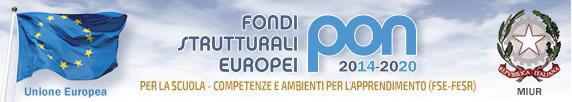 Via  D.Alighieri , 15 - 84012 ANGRI (SA) Tel./fax 081.5138806Temporaneamente insediata in via Lazio, s.n.c. - AngriC.F. 94008830658  E-mail: saee18300p@istruzione.itSito web: www.terzocircoloangri.gov.itPosta certificata: saee18300p@pec.istruzione.itCodice Univoco Ufficio: UFTIIKScuola PrimariaProgrammazione annualeAttività alternativa I.R.C.Classi Terzea.s. 2023/2024Angri						Il DocenteCOMPETENZE CHIAVE E DI CITTADINANZACOMPETENZE CHIAVE E DI CITTADINANZACOMPETENZE CHIAVE E DI CITTADINANZACompetenza personale, sociale e capacità di imparare ad imparareCompetenza digitaleSenso di iniziativa ed imprenditorialitàComunicazione alfabetica funzionaleCompetenza in materia di cittadinanzaCompetenza personale, sociale e capacità di imparare ad imparareCompetenza digitaleSenso di iniziativa ed imprenditorialitàComunicazione alfabetica funzionaleCompetenza in materia di cittadinanzaCompetenza personale, sociale e capacità di imparare ad imparareCompetenza digitaleSenso di iniziativa ed imprenditorialitàComunicazione alfabetica funzionaleCompetenza in materia di cittadinanzaSettembreSettembreSettembreSettembreSettembreI Bimestre: ottobre e novembreI Bimestre: ottobre e novembreI Bimestre: ottobre e novembreI Bimestre: ottobre e novembreI Bimestre: ottobre e novembreIndicatoriConoscenzeAbilitàAbilitàCompetenzeStoria e tradizione del territorio di AngriRicerca e rappresenta graficamente leggende note, racconti e storie delle tradizioni popolari      legate al territorio in cui vive.Ricerca e rappresenta graficamente leggende note, racconti e storie delle tradizioni popolari      legate al territorio in cui vive.Conosce in modo diretto il proprio territorio e ne scopre la storia e le  tradizionII Bimestre: dicembre e gennaio (termine Primo Quadrimestre)II Bimestre: dicembre e gennaio (termine Primo Quadrimestre)II Bimestre: dicembre e gennaio (termine Primo Quadrimestre)II Bimestre: dicembre e gennaio (termine Primo Quadrimestre)IndicatoriConoscenzeAbilitàCompetenzeStoria e tradizione del territorio di AngriRicerca e rappresenta graficamente leggende note, racconti e storie delle tradizioni popolari      legate al territorio in cui vive.Conosce feste e tradizioni. Ricerca e comprende detti e proverbi popolari locali.Conosce in modo diretto il proprio territorio e ne scopre la storia e le  tradizioni.
III Bimestre: febbraio e marzoIII Bimestre: febbraio e marzoIII Bimestre: febbraio e marzoIII Bimestre: febbraio e marzoIndicatoriConoscenzeAbilitàCompetenzeStoria e tradizione del territorio di AngriConosce feste e tradizioni. Ricerca e comprende detti e proverbi popolari locali.Ascolta e comprende testi di vario tipo che raccontano la realtà locale.Esplora ambienti e territorioConosce in modo diretto il proprio territorio e ne scopre la storia e le  tradizioni.
IV Bimestre: aprile e maggio (termine Secondo Quadrimestre)IV Bimestre: aprile e maggio (termine Secondo Quadrimestre)IV Bimestre: aprile e maggio (termine Secondo Quadrimestre)IV Bimestre: aprile e maggio (termine Secondo Quadrimestre)IndicatoriConoscenzeAbilitàCompetenzeStoria e tradizione del territorio di AngriAscolta e comprende testi di vario tipo che raccontano la realtà locale.Esplora ambienti e territorio. Conosce in modo diretto il proprio territorio e ne scopre la storia e le  tradizioni.
GiugnoGiugnoMETODOLOGIALa metodologia scelta si baserà su una didattica laboratoriale, intendendo il laboratorio non come luogo fisico, ma come luogo mentale, concetuale e procedurale, dove il bambino è intendo a fare più che ad ascoltare. Attraverso il ricorso alle nuove tecnologie, si stimolerà la capacità espressiva, cognitiva e comunicativa. Si promuoveranno: conversazioni guidate, lavori di gruppo, forme di apprendimento cooperativo, problem-solving, braimstorming, peer to peer, classi aperteATTIVITA’Ascolto e comprensione di semplici storie riferite al territorio di Angri. Illustrazione di storie ascoltate o lette Ricostruzione in sequenza di storie illustrate Lettura di immagini e spiegazione della storiaSchede operativeProduzione di cartelloniCanti-PoesieLavoretti su temi trattatiRealizzazione di un LapbookSchede strutturate e/o rappresentazioni grafico-pittoricheSTRUMENTI/SUSSIDILibro di testoLIMVideoCDVERIFICASaranno somministrate prove oggettive:in ingressobimestraliquadrimestraliVALUTAZIONELa valutazione sarà globale, perciò terrà conto, oltre che degli esiti delle prove oggettive, anche della maturazione generale dell’alunno. Essa verrà espressa tenendo conto delle griglie di correzione e di valutazione deliberate dal Collegio